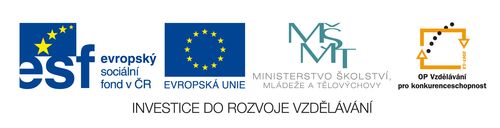 Zlepšení kvality vzdělávání a výsledků žáků v klíčových kompetencích  - Doučování žáků SŠ ohrožených školním neúspěchem       Vyučovací předmět						Určeno pro:	Vyučující:Matematika 						 3. ročník	Mgr. R. ŠtěpánkováChemie a fyzika 					 1. ročník	Mgr. I. JiřičkováSomatologie 						 1. ročník 	Bc.Dominika KrivdováČeský jazyk						 1. ročník	Mgr. K. Šebíková Ucelený blok v každém předmětu na pololetí je 16 hodin doučování. Přihlásit se je možné u příslušného vyučujícího daného předmětu.Školní kariérový poradce  - Mgr. Žaneta KovačičováDoporučování vhodných informačních zdrojů a vhodných poradenských subjektů v návaznosti na žákovu situaci a poradenské potřebyPříprava pro vstup na trh práce (pracovní pohovor atd.)Komunikace s rodiči, skupinové poradenství pro žáky a rodičePodpora žáků:  s potřebou podpůrných opatření,             se speciálními vzdělávacími potřebami             ohrožených předčasným ukončením studia             při výběru povolání atd.Termín konzultace, mimo již určené aktivity, lze domluvit individuálně po předchozí oboustranné dohodě.Koordinátor spolupráce školy a zaměstnavatele – Bc. Zdeňka Cardová SlanařováNavazování kontaktů, zjišťování požadavků firem/společností a vyhledávání možností   nastavení dlouhodobé aktivní spolupráce Nastavení  a sjednávání nejvýhodnějších podmínek a smluvních  vztahů, forem spolupráce (odborný výcvik, odborná praxe, využívání odborníků u praxe a jejich účast při profilové maturitní zkoušce)Koordinování  a udržování spolupráceSetkávání odborných učitelů a odborníků z praxeZnalost možností školy a garance provozně-personálního zajištění spolupráceKomunikace a spolupráce s vedením školy a se zástupci smluvních partnerůFormy podpůrných akcí: Kulatý stůl, workshop Individuální konzultace po předchozí domluvě.Projektový den ve škole a mimo školuZapojení odborníka z praxe do výukyDVPP pro vyučující